 Corner House Care Ltd CQC “Outstanding” in Well Led67-69 Wash Lane, Clacton, Essex, CO15 1DBT: 01255  432415 / 222093      F: 01255 474120                                    Welcome all to our    September newsletter! 
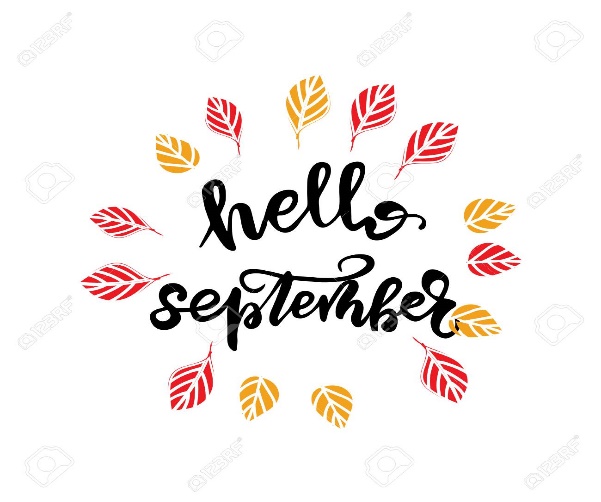 We know it has been a difficult time over the last few months, not being able to see our friends and families.
We have been following government guidance and hope that things will be back to normal soon. 
We are thrilled to announce that we have a temporary activities coordinator joining our team! She will be doing lots of fun activities with you all over the coming weeks and as always we have our lovely care staff looking after you always!
Visiting Arrangements
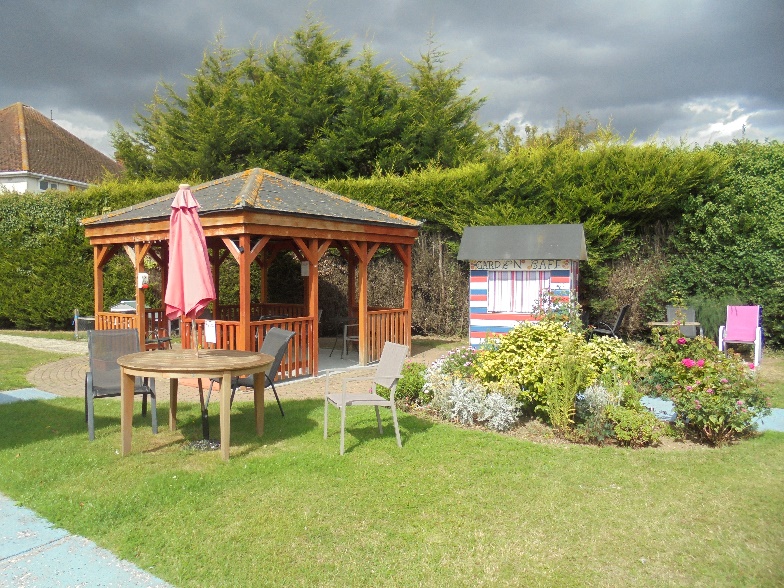 We have begun to ease restrictions on visitations. We are now booking appointments with families; however, it must only be one visitor at a time, and the same family member must visit on each occasion.To keep our lovely residents and staff safe, visits will take place in our gorgeous garden,In the event of poor weather, visits will take place in the bar area or front dining area. 
All visitors must wear masks and adhere to the 2m social distancing requirement. We will be providing hand sanitization facilities in the garden.Visiting times August Birthdays - Residents 

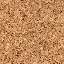 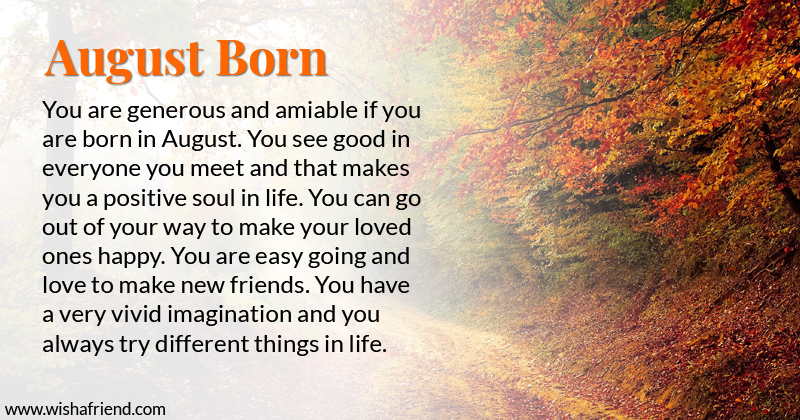 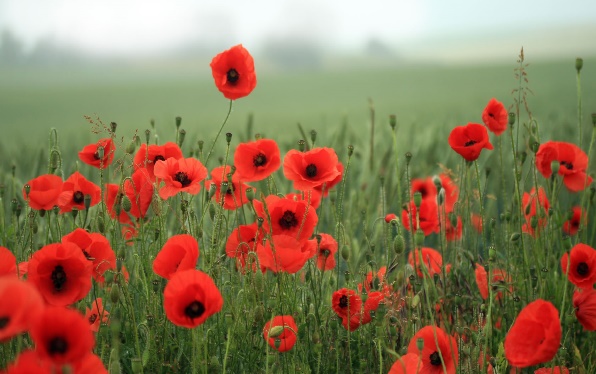 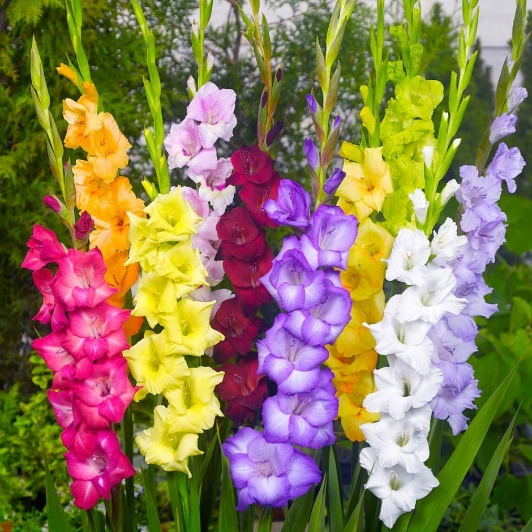 Poem of the month 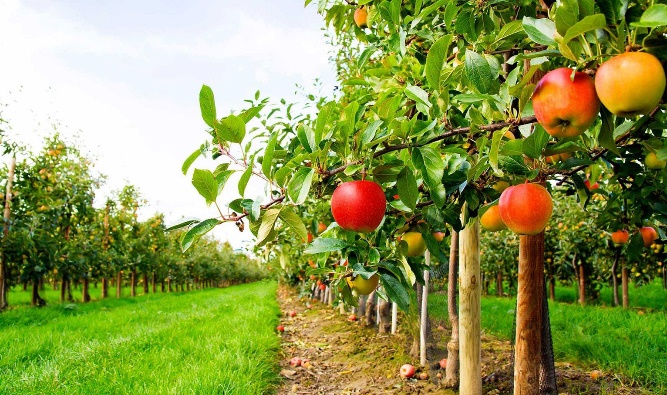 The golden-rod is yellow;
The corn is turning brown;
The trees in apple orchards
With fruit are bending down.
The gentian’s bluest fringes
Are curling in the sun;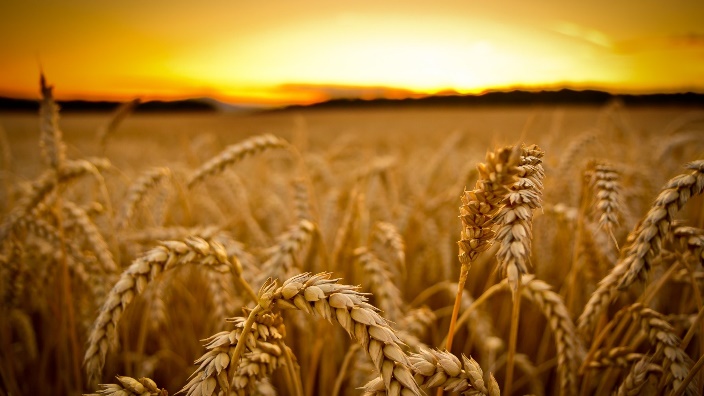 In dusty pods the milkweed
Its hidden silk has spun.
The sedges flaunt their harvest, 
In every meadow nook;
And asters by the brook-side
Make asters in the brook.
From dewy lanes at morning
the grapes’ sweet odors rise;
At noon the roads all flutter
With yellow butterflies.
By all these lovely tokens
September days are here,
With summer’s best of weather,
And autumn’s best of cheer. 
But none of all this beauty
Which floods the earth and air
Is unto me the secret
Which makes September fair.
‘T is a thing which I remember; 
To name it thrills me yet: 
One day of one September
I never can forget.
by Helen Marie Hunt Jackson 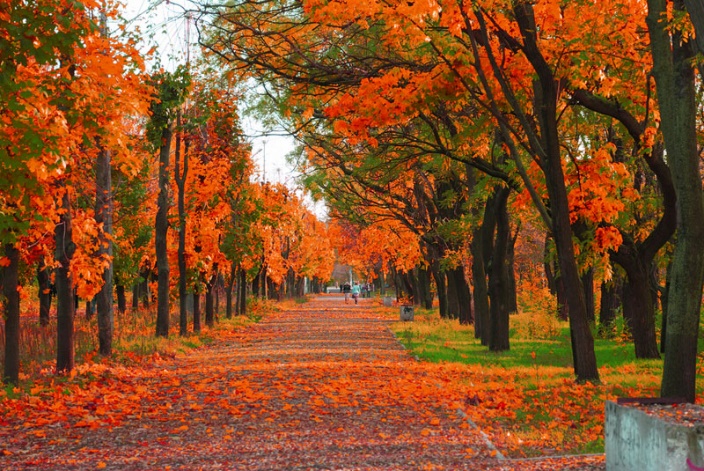 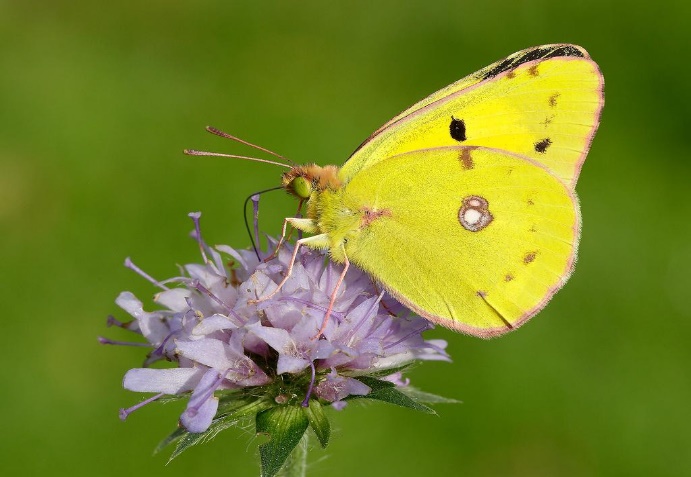 September Birthdays - Residents 
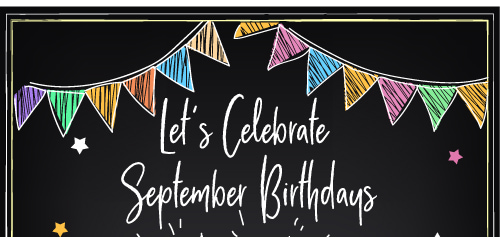 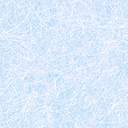 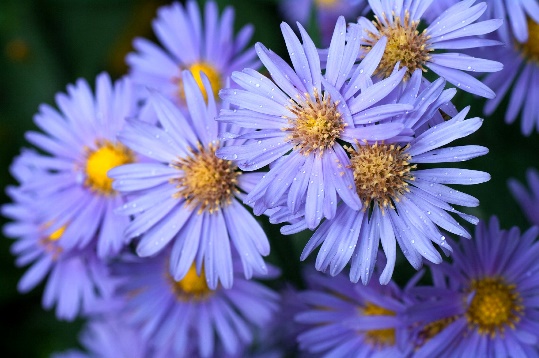 
August & September Birthdays – Staff 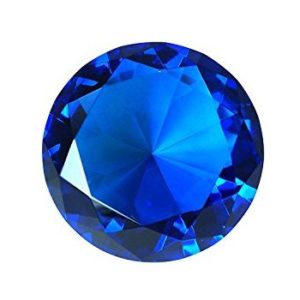 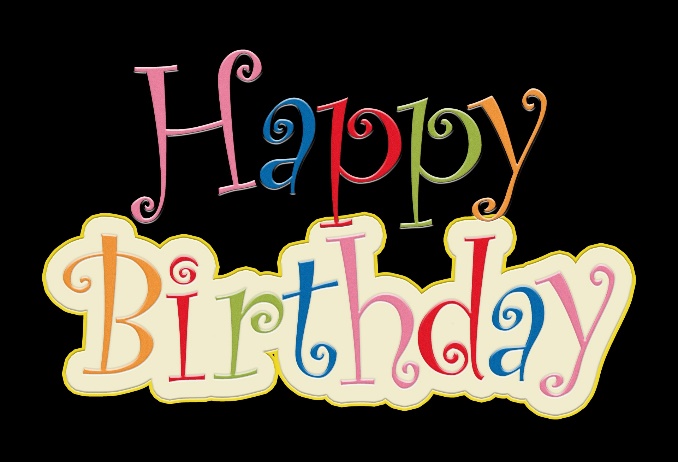 ActivitiesWe have been following government guidance over the last few months and therefore we have been limiting contact within the home. However, things are relaxing now, and we are happy to let you all know that the following activities will be taking place over the coming months10-Minute Mobility Workouts Cake Decorating 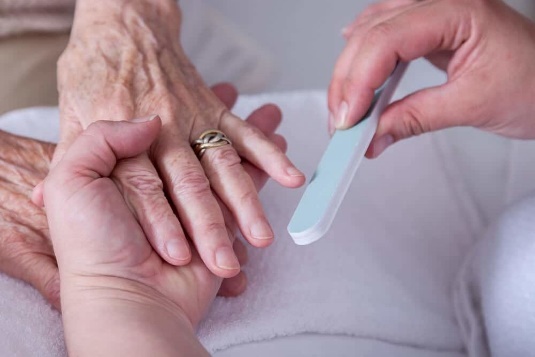 Balloon TennisFilm/quiz nights Hand Massages & manicures Arts & Crafts Blindfolded Tastingcompetition 1:1 Garden walks Flower potting Hydration day And more to come…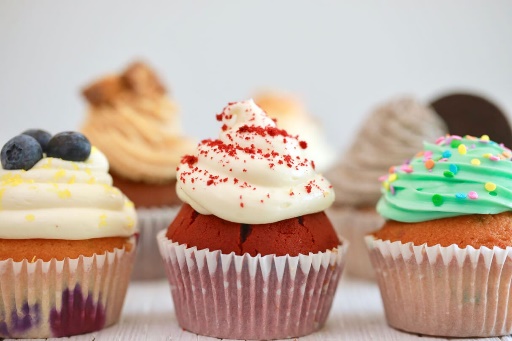 Please circle the drinks you enjoy!

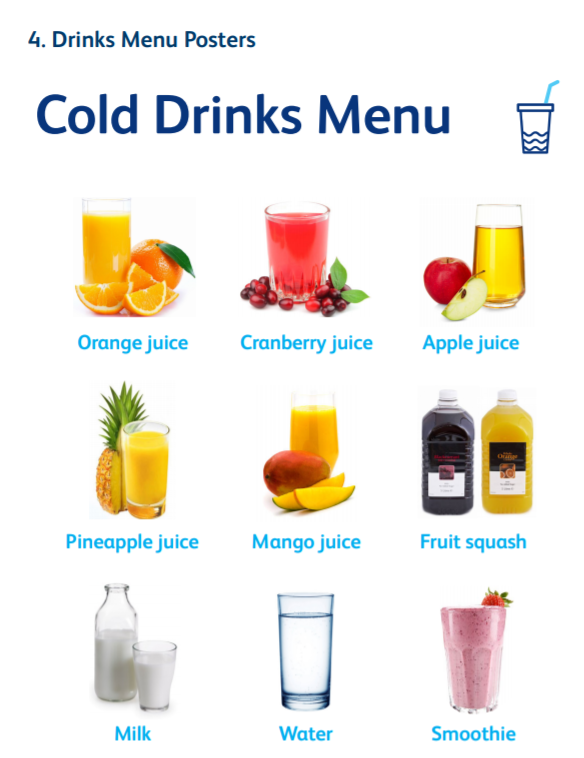 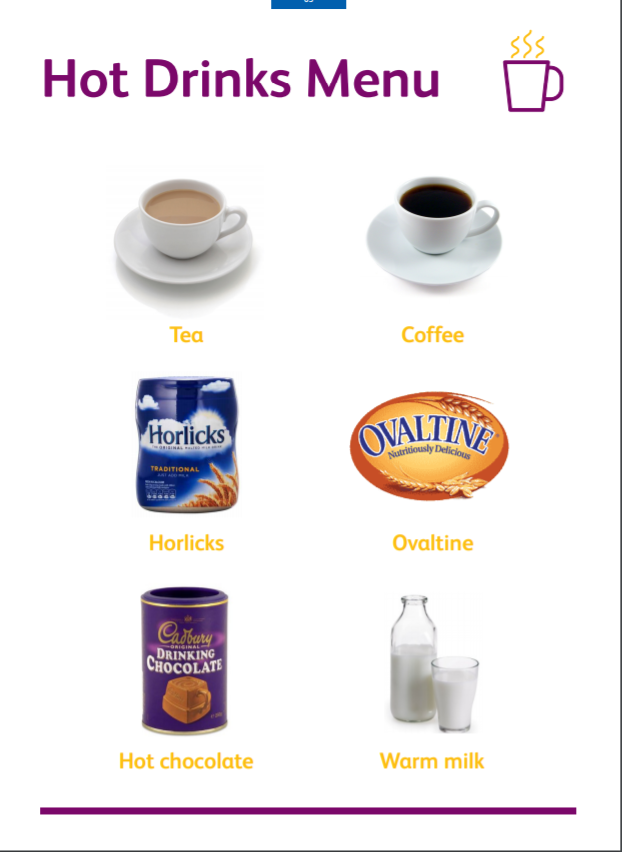 Complete the wordsearch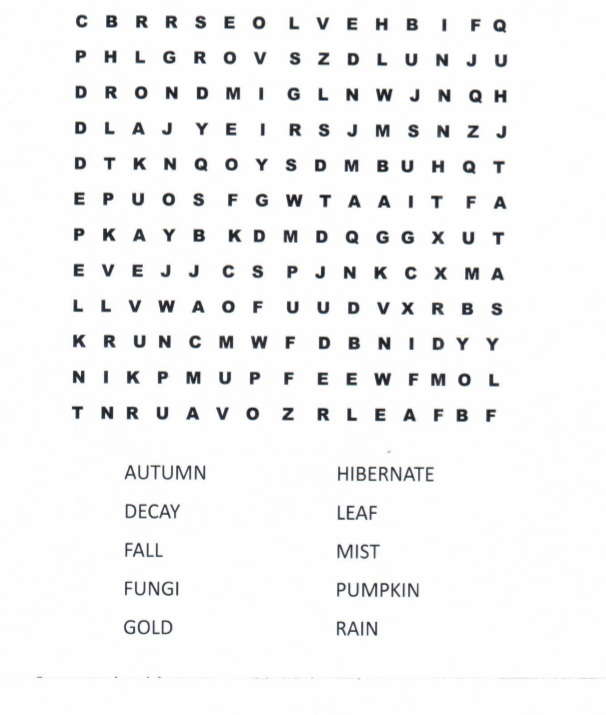 Updates on our home 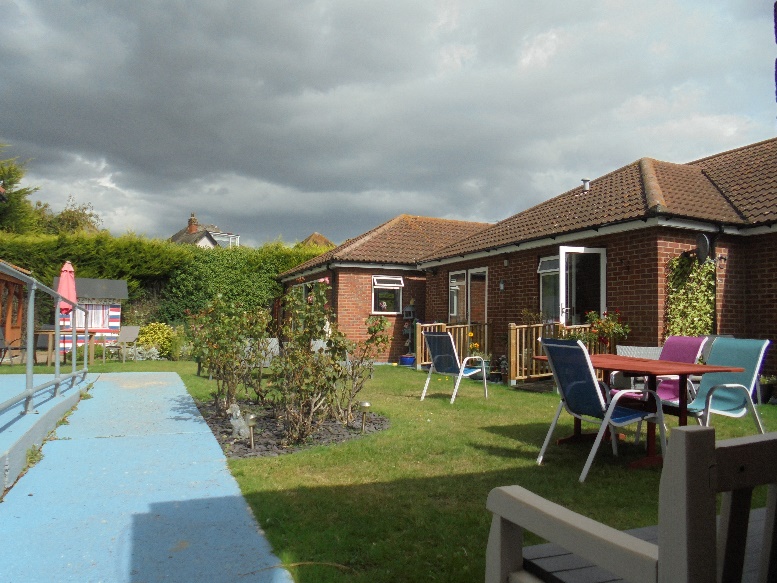 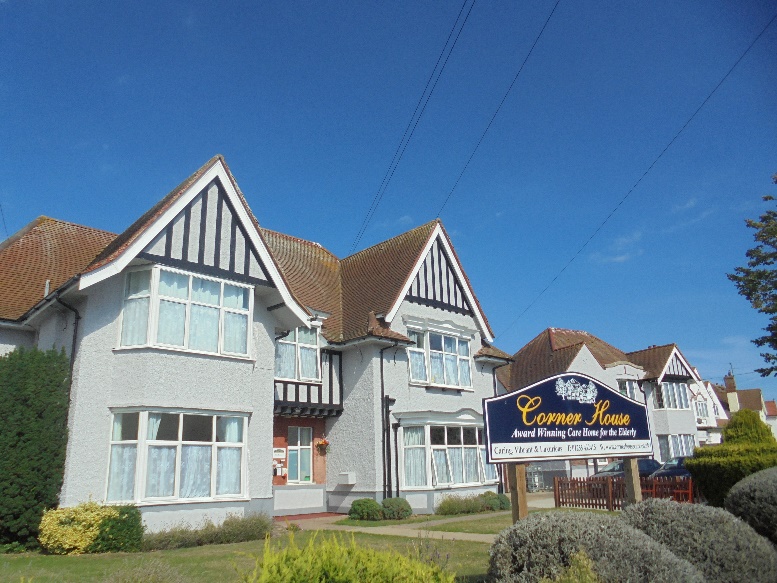 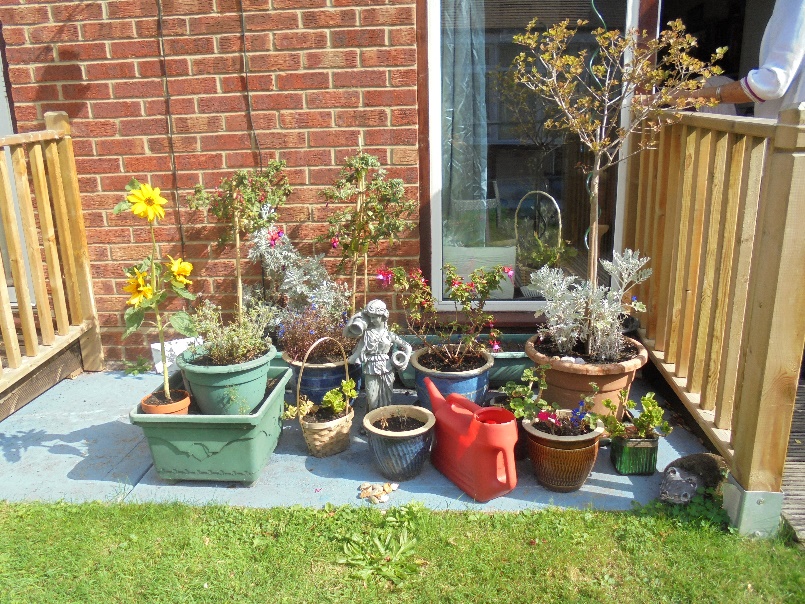 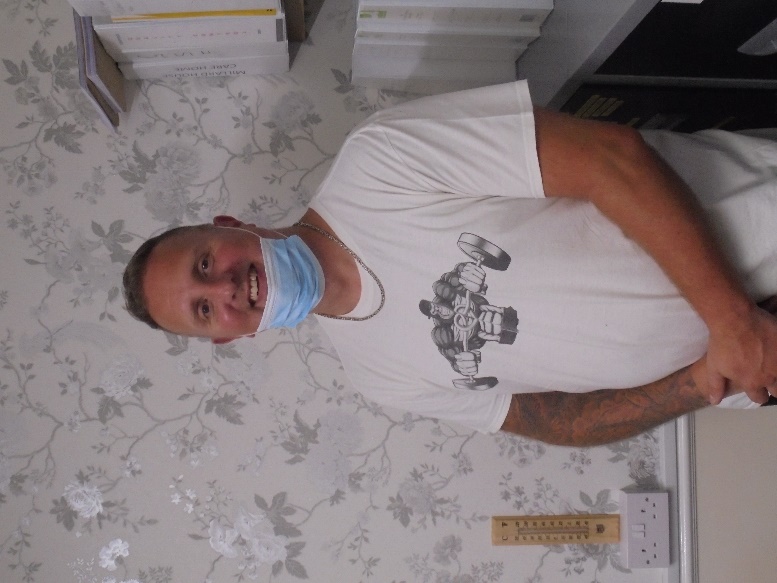 Complete the activity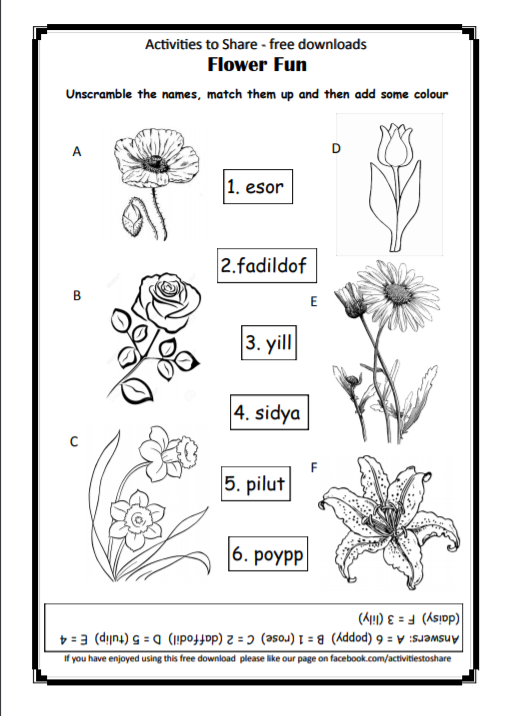 10am – 12pm 2 visits (1 visitor per resident)2pm -5pm 2 visits (2 visits)6pm – 7pm 1 visit 